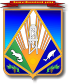 МУНИЦИПАЛЬНОЕ ОБРАЗОВАНИЕХАНТЫ-МАНСИЙСКИЙ РАЙОНХанты-Мансийский автономный округ – ЮграАДМИНИСТРАЦИЯ ХАНТЫ-МАНСИЙСКОГО РАЙОНАП О С Т А Н О В Л Е Н И Еот 00.00.2022                                                                                                  № 00г. Ханты-МансийскОб отмене постановленияадминистрации Ханты-Мансийскогорайона от 18.01.2022 № 7«О внесении изменений в постановлениеадминистрации Ханты-Мансийскогорайона от 09.11.2018 № 316 «О муниципальной программеХанты-Мансийского района«Ведение землеустройстваи рационального использования земельных ресурсовХанты-Мансийского района на 2019 – 2023 годы»В целях приведения муниципальных нормативных правовых актов Ханты-Мансийского района в соответствие с действующим законодательством и Уставом Ханты-Мансийского района:Признать утратившими силу с 01.01.2022 постановление администрации Ханты-Мансийского района от 18.01.2022 №7 «О внесении изменений в постановление администрации Ханты-Мансийского района от 09.11.2018 № 316 «О муниципальной программе Ханты-Мансийского района «Ведение землеустройства и рационального использования земельных ресурсов Ханты-Мансийского района на 2019 – 2023 годы».Опубликовать (обнародовать) настоящее постановление в газете «Наш район», в официальном сетевом издании «Наш район Ханты-Мансийский», разместить на официальном сайте администрации Ханты-Мансийского района.Контроль за выполнением постановления возложить 
на заместителя главы района, директора департамента имущественных 
и земельных отношений.Глава Ханты-Мансийского района                                              К.Р. Минулин 